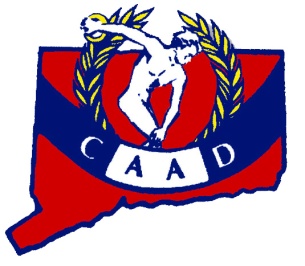 CONNECTICUT ASSOCIATION OF ATHLETIC DIRECTORS,INC.
30 REALTY DRIVE   -   CHESHIRE, CONNECTICUT  06410   -   (203) 651-3921    FAX (203) 250-1345MEMBERSHIP APPLICATION(Download this form and mail it to: CAAD, 30 Realty Drive, Cheshire, CT, 06410)_____Active Membership $180 (Currently in a position as a High School or Middle School Athletic Director -Coordinator in Connecticut)Membership Benefits – Continual Updates on pertinent issues in Connecticut Athletics, Discounted. Fees to theAnnual Statewide Conference, Statewide Faculty to Teach Modules, Professional Development, ProfessionalResource and Library, National Membership including 2 Million Dollars in Liability Insurance and Life Insurance,Active Role in All CIAC Committee’s, Free Admission to HS Games and much more._____Associate Membership $180 (For Athletic Personnel and School Administrators who are not Athletic Directors)Membership Benefits – Continual Updates on pertinent issues in Connecticut Athletics,Discounted Fees to the Annual Statewide Conference, Professional Development,Professional Resource and Library and much more. (Not eligible as statewide faculty for teaching Modules)ALL FIELDS MUST BE FILLED IN:Name_________________________________________________________________
School________________________________________________________________
School Address_________________________________________________________
Town __________________________________________Work Phone ____________
Home Address__________________________________________________________

Town __________________________________________Home Phone ____________
Last Four Digits of SS# _______________________ DOB _______________________
Email Address __________________________________________________________
Month/Year Hired as Athletic Director in CT ___________Are you a smoker? ________